福田寺郵送御朱印 申込書 【12月】　お 名 前（　　　　　　　　　　　　　）　　電話番号（　　　　　　　　　　　　　　）★ご希望の御朱印にチェックしていただき、現金書留封筒に同封してください＊写経奉納限定御朱印のお申し込みの際は必ず一体につき一巻お写経を同封してください・御朱印帳への直書の場合付箋などで書く場所をお示しの上、返信用のレターパックなどを同封してください・紙の書き置きの場合切手のついた返信用封筒、スマートレターなどを同封してください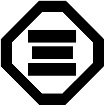 福田寺 〒600-8119 京都府京都市下京区本塩竈町590（℡075-351-4895）（　直書き　／　書置き　）（　直書き　／　書置き　）御本尊（南無阿弥陀佛・300円）✓乳房地蔵尊（300円）✓乳房地蔵尊（②）＆御詠歌見開き（700円）✓令和4年限定見開き（勇猛精進・1000円）✓令和4年限定見開き・金和紙書置き（勇猛精進・1000円）✓写経奉納限定月替わり（500円）＊（　　12月    /    1月　  ）✓12月限定（雪花・300円）✓12月限定（成道会・見開き800円）✓12月限定（年の瀬・見開き書置き800円）✓１月限定（片袖の弥陀・300円）✓１月限定・金和紙書置き（片袖の弥陀・500円）✓１月限定（開運招福・見開き800円）✓御朱印帳（ 紺 / 白 / 薄紫 2,000円 ）  1ページ目・「宗尊親王」（＋300円　✓）✓お守り「御本尊御守」（　紺　・　白　・　薄紫　　各700円）✓　合計　　　　　　　　　円（お間違いのないように必ずご確認ください）　合計　　　　　　　　　円（お間違いのないように必ずご確認ください）